7.1.3 Partnerarbeit 									Partner Adas Essen :  Was isst du?  Was trinkst du ?Mach eine ListeSag dem Partner die Liste.Dein Partner zeichnet, was du sagst !Vergleich deine Liste mit den Zeichnungen deines PartnersTauscht Rollen und wiederholen!Das Essen  Was isst er/sie ?  Was trinkt er/sie ?Sag deinem Partner, was du isst und trinkst.Zeichne, was du hörst !Vergleich die Liste von deinem Partner !Tauscht RollenWas hat mein Partner gegessen und getrunken ?zum Frühstück						    zum Mittagessen		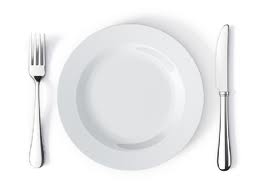        nach der Schule						zum Abendessen		7.1.3 Partnerarbeit 										Partner Bdas Essen :  Was isst du?  Was trinkst du ?Mach eine ListeSag dem Partner die Liste.Dein Partner zeichnet, was du sagst !Vergleich deine Liste mit den Zeichnungen deines PartnersTauscht RollenWas hat mein Partner gegessen und getrunken ?zum Frühstück						    zum Mittagessen		          		         nach der Schule						zum Abendessen	das Essen :  Was isst du?  Was trinkst du ?Mach eine ListeSag dem Partner die Liste.Dein Partner zeichnet, was du sagst !Vergleich deine Liste mit den Zeichnungen deines PartnersTauscht Rollen…esse ich….trinke ichzum Frühstückzum Mittagessennach der Schulezum Abendessen…esse ich…trinke ichzum Frühstückzum Mittagessennach der Schulezum Abendessen